新 书 推 荐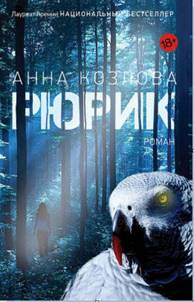 中文书名：《鲁里克》英文书名：RURIK作    者：Anna Kozlova出 版 社：Phantom Press代理公司：ANA London/ANA/Claire Qiao页    数：288页出版时间：2019年代理地区：中国大陆、台湾审读资料：英文电子样章类    型：惊悚悬疑内容简介：    玛尔塔（Marta）在母亲去世，父亲迅速再婚之后，被打包送到了莫斯科郊外的一所寄宿学校。玛尔塔拒绝承认自己的母亲已经去世的事实，她从学校逃离，搭乘了路过的摩托车手米哈伊尔（Mikhail）的便车，去寻找自由和冒险。    她把他的车偷走，并抄了一条近路之后，在一片似乎无边无际的森林中迷失了方向。而在她不知道的地方，玛尔塔成了网络红人，喜欢她和谩骂她的人都为数不少。与此同时，她独自一人思考着母亲令人不安的死亡；她的父亲如何把她抚养长大；她的继母伊琳娜（Irina）和她心爱的宠物鲁里克（Rurik）。    两周过去了，玛尔塔越来越绝望，也越来越神志不清，一个调查她的案件的记者卡蒂娅（Katya）和一个有着悲惨过去的樵夫尼古拉（Nikolay）开始接近她，玛尔塔随之开始慢慢认识自己。由于玛尔塔的失踪，米哈伊尔、卡蒂娅和尼古拉的生活都逐渐进入了大众的视野，而他们的生活也随之改变了。作者简介：安娜·科兹洛娃（Anna Kozlova）是一位获奖小说家和编剧，她从小在一个作家家庭长大。她是一个莫斯科人，毕业于莫斯科国立大学（Moscow State University）新闻系，曾为俄罗斯一些主流报纸和杂志做过报道。她的作品包括《F20》（2016年）、《你想要，却害怕烧毁的一切》（All You Wanted, But Were Afraid to Burn）（2011年）、《问心无愧》（Those of Clear Conscience）（2008年）、《喂！赢家》（Hullo Winner!）（2006年）和《爱哭鬼》（Crybaby）（2005年）。安娜和丈夫以及两个孩子住在莫斯科。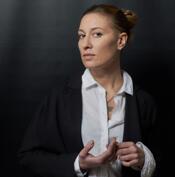 媒体评价：    “科兹洛娃最大的优点是她写的是‘此时此地’。可以说，她描绘的人物就在我们中间，他们和我们一样，在同一家商店里购买食品和酒水，使用同样的社交网络，在同一条新闻下面胡乱评论。”----米哈伊尔·维塞尔（Mikhail Visel），《主编的选择》（Chief Editor's Choice）    “它是惊悚故事、生存故事、可怕的童话故事和文艺专栏的融合物，它以讽刺、具有挑战性的方式书写而成。它也是关于亲子关系、成长和性别问题的故事，它包含了导致邪恶的偶然谎言，也包含了诚实——这是唯一能够面对邪恶的东西。在俄罗斯现代文学中，这是一个罕见的案例，它的情节是精心构思的，动作是动态的，事件是引人入胜的，作者的离题（或者确切地说，叙述者自身的直接陈述）具有哲学、社会和心理学的性质，但这不会干扰阅读，也不会把这本书变成一个披着小说外衣的社会学研究著作。”----尼古拉·亚历山大罗夫（Nikolay Aleksandrov），《莫斯科回声电台》（Radio Echo Moskvy）谢谢您的阅读！请将回馈信息发送至Claire的工作邮箱Claire@nurnberg.com.cn乔明睿（Claire）安德鲁﹒纳伯格联合国际有限公司北京代表处
北京市海淀区中关村大街甲59号中国人民大学文化大厦1705室, 邮编：100872
电话：010-82449026传真：010-82504200
Email: Claire@nurnberg.com.cn网址：www.nurnberg.com.cn微博：http://weibo.com/nurnberg豆瓣小站：http://site.douban.com/110577/微信订阅号：ANABJ2002